   Edson Minor Hockey Association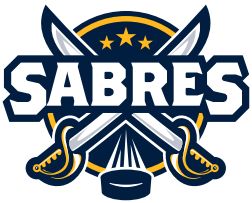 Box 5101Edson, AlbertaT7E 1T3	Affiliation Request FormDate:Requesting Team:									Player Requested for Affiliation:							Reason for Request:								SignaturesCoach Requesting										Affiliation		    Printed Name 		      Signature 		  DateAffiliate’s Head 										Coach			     Printed Name 		      Signature 		  DateRequesting Coach’s 									Division Director 	     Printed Name 		      Signature			  Date